                                                                                                                                                                                                  Coupon à retourner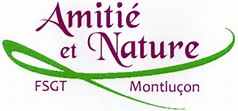 				                                                                                                                                   Réservation repas dansant                                                                                                                                                                                       Salle Saint-Vincent à Montluçon                              Repas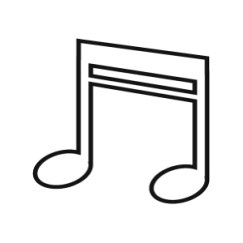                             Dansant                        Samedi 4 février     20h00                      Salle Saint-Vincent à Montluçon                          Animé par J-L.Tourreau                      Repas préparé par le Victor Hugo                                                                                                                                                   	                    Menu       20.00€                                                                                                                                      Vin pétillant  Duo de rillette et foie gras canapé pruneau + abricot                  Emincé de veau à l’ancienne		      Légumes                                  Fromage                                                                                                                                      Fraisier maison et son coulis                                                                                                                                                  Café                                                                                                                                                                             (vin non compris)		Menu Enfant   5.00€		(Jusqu’à 12ans)  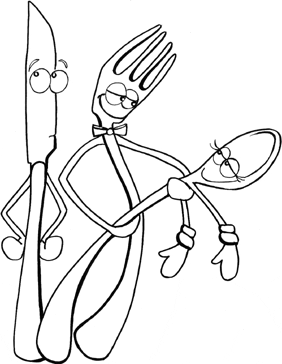                                 Charcuterie	                  Poulet+riz                                   Dessert +boisson                          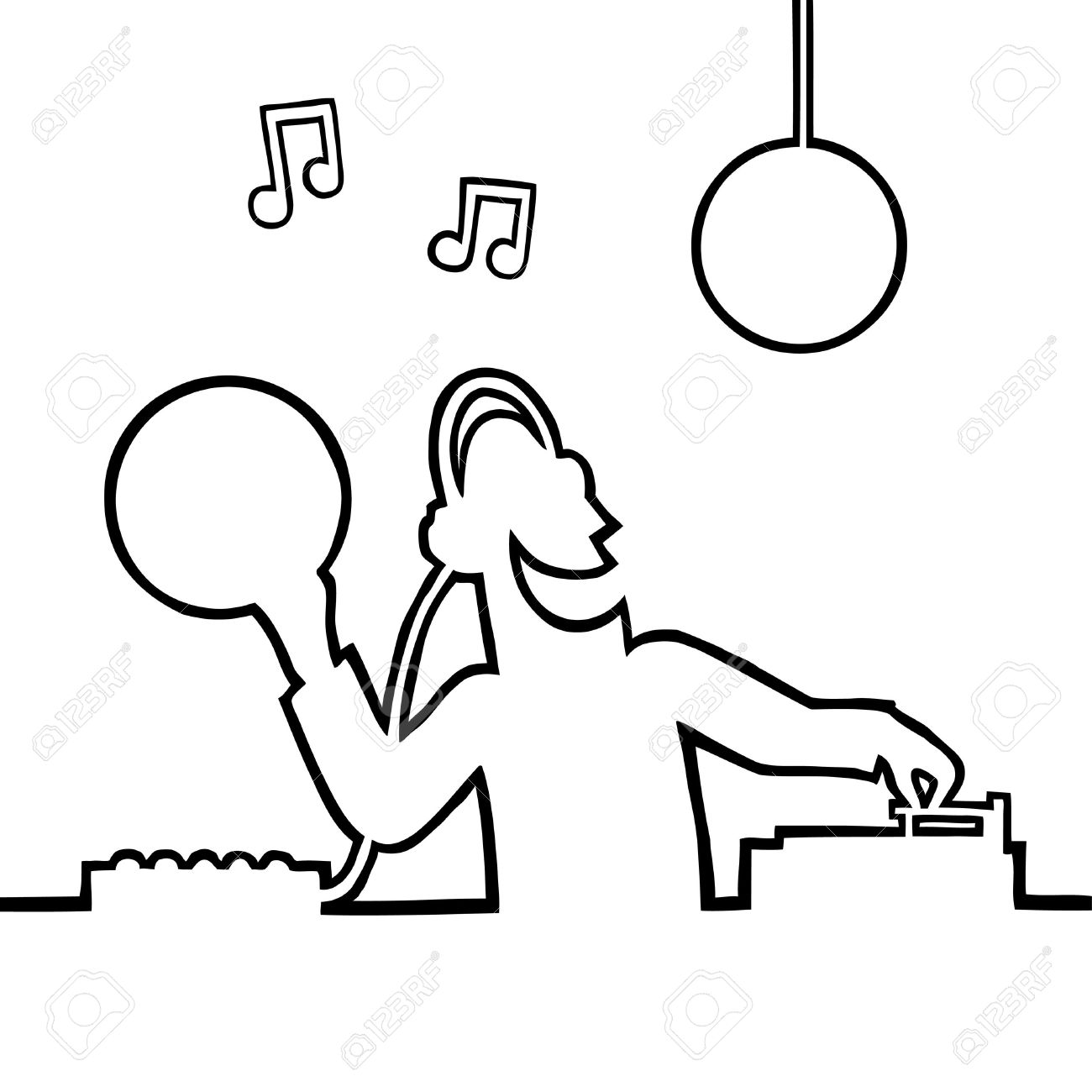 